Republic of the Philippines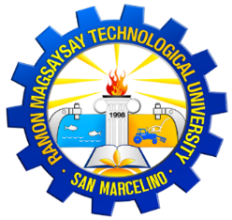 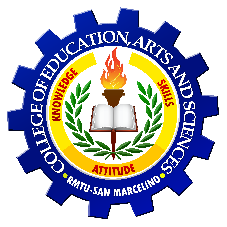 RAMON MAGSAYSAY TECHNOLOGICAL UNIVERSITYSan Marcelino CampusSan Marcelino, ZambalesCOLLEGE OF EDUCATION, ARTS AND SCIENCESNAME OF STUDENT								FLA #3BSED II Biological Science							Major 4 (Zoology)ANIMAL INTERACTIONSInteractionBrief DescriptionRepresentative Species